Publicado en Madrid el 31/08/2017 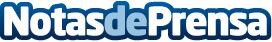 Appvise lanza una campaña gratuita para el estudio del clima escolar en los centros educativosLos resultados serán confidenciales y ayudarán a detectar posibles casos de maltrato entre iguales. Entre un 4% y un 6% de los alumnos sufren bullying, sin embargo, la mayoría de los casos pasa desapercibido
Datos de contacto:David Rodríguezcontacto@myappvise.com918 333 914 ó 625034Nota de prensa publicada en: https://www.notasdeprensa.es/appvise-lanza-una-campana-gratuita-para-el Categorias: Nacional Educación http://www.notasdeprensa.es